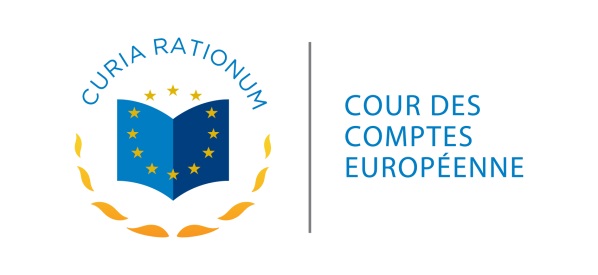 ANNEXE 4Direction des Ressources HumainesLuxembourg, leMANDAT DE CONTRÔLELe mandant, M./Mme …………………………………………………………….(Nom et titre) en sa capacité d’Autorité investie du pouvoir de nomination (AIPN) et d’Autorité habilitée à conclure les contrats d’engagement, conformément aux décisions n° 10-2016 et 11-2016 portant délégation et subdélégation de pouvoirs d’A.I.P.N. et d’Autorité habilitée à conclure les contrats d’engagement,donne mandat au mandataire, Dr………………………………………………………………………………………… (Nom et adresse du médecin), en sa qualité de :conformément à l’article 59, paragraphe 1er du statut des fonctionnaires, ainsi que les articles 16 et 91 du régime applicable aux autres agents de l’Union européenne, d’effectuer le contrôle médical du fonctionnaire / de l’agent suivant :L’exécution du contrôle par le médecin vaut acceptation du mandat par le médecin. Dans ce cas-là, le mandat dument signé et daté doit être retourné à la Cour au plus vite et au plus tard avec le rapport de contrôle.Le présent mandat doit être présenté par le mandataire à l’agent ou au fonctionnaire concerné par le contrôle médical.Si l’agent ou le fonctionnaire concerné refuse le contrôle, le médecin expliquera à celui-ci, dans la mesure du possible, les conséquences de son refus, à savoir, qu’en vertu de l’article 59, paragraphe 1erdu Statut, “Si ce contrôle ne peut avoir lieu pour des raisons imputables à l'intéressé, son absence est considérée comme injustifiée à compter du jour où le contrôle était prévu.”médecin généraliste/médecin du travail  Psychiatre  Spécialiste en orthopédie NOM DU FONCTIONNAIRE/DE L’AGENT CONTRÔLÉ:NOM DU FONCTIONNAIRE/DE L’AGENT CONTRÔLÉ:NUMERO DE PERSONNEL DU FONCTIONNAIRE/DE L’AGENT CONTRÔLÉ:NUMERO DE PERSONNEL DU FONCTIONNAIRE/DE L’AGENT CONTRÔLÉ:ADRESSE DU FONCTIONNAIRE/DE L’AGENT CONTRÔLÉ: (domicile ou lieu actuel de résidence)Ou autre adresse si le contrôle ne peut avoir lieu chez le fonctionnaire ou l’agentADRESSE DU FONCTIONNAIRE/DE L’AGENT CONTRÔLÉ: (domicile ou lieu actuel de résidence)Ou autre adresse si le contrôle ne peut avoir lieu chez le fonctionnaire ou l’agentTELEPHONE DU FONCTIONNAIRE/DE L’AGENT CONTRÔLÉ:TELEPHONE DU FONCTIONNAIRE/DE L’AGENT CONTRÔLÉ:MALADIE AVEC CERTIFICAT OUIPERIODE: du……………………………au………………………………PERIODE: du……………………………au………………………………MALADIE AVEC CERTIFICAT OUI AVEC AUTORISATION DE SORTIE SANS AUTORISATION DE SORTIEMALADIE AVEC CERTIFICAT NONDepuis le ………………………………………..Depuis le ………………………………………..DELAI DU CONTRÔLEDELAI DU CONTRÔLEMONTANT DE RÉMUNERATIONMONTANT DE RÉMUNERATIONM./Mme…………..Le mandantDr (Nom et adresse du médecin)Le mandataireDateDate